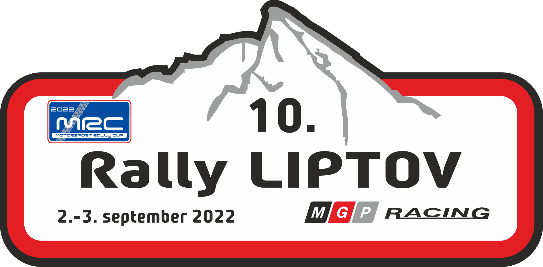 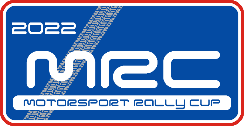 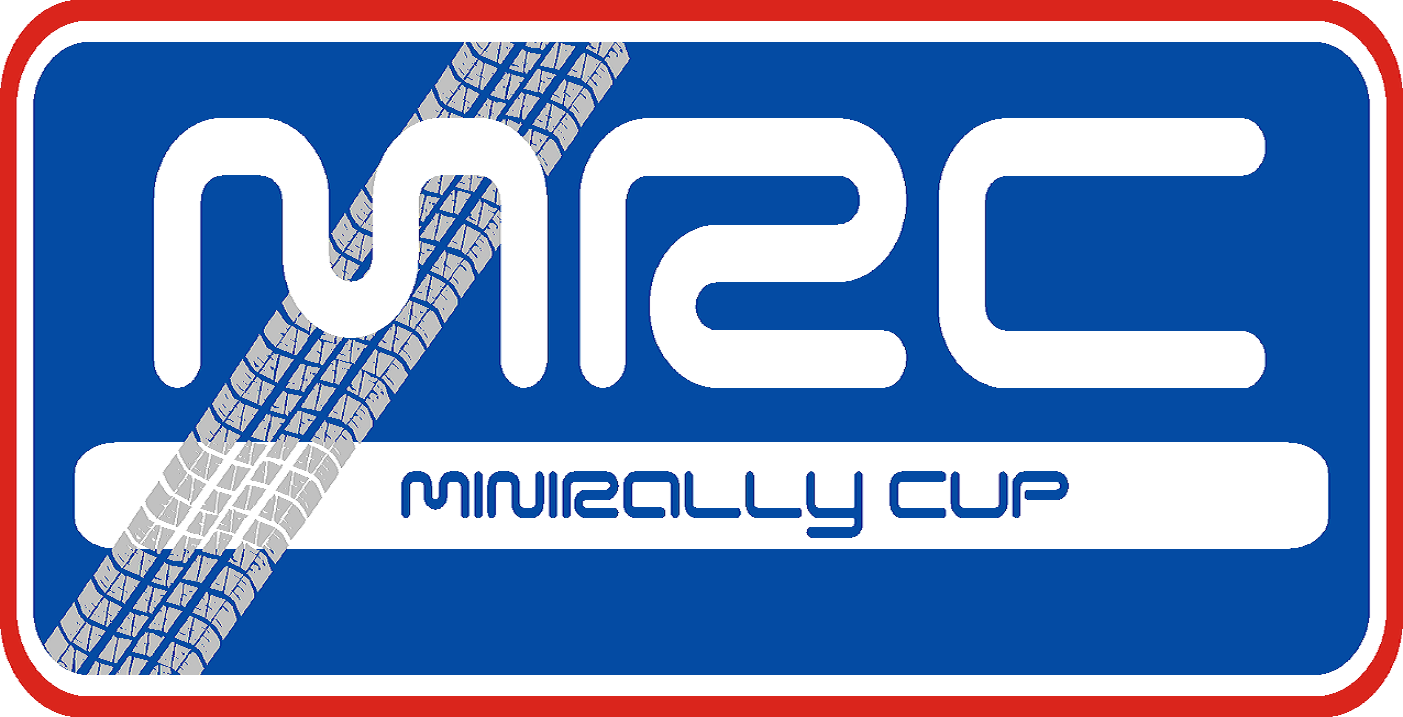 INFORMÁCIE PRE MODERÁTORAPre potreby moderátora pri slávnostnom štarte prosím uviesť informácie o jazdcovi, spolujazdcovi, tíme, aute (aj nejaké zaujímavosti), úspechy v motoršporte (MRC) a ambície na aktuálnom podujatí a v aktuálnej sezóne. To čo chcete, aby bolo o vás povedané na námestí. Stručne, výstižne:................................................................................................................................................................................................................................................................................................................................................................................................................................................................................................................................................................................................................................................................................................................................................................................................................................................Kategória:Štart. číslo: *